Transformer un –doc-- ou –docx-- en PDF.1.- Préparer son document.2.- Lui donner un nom, l’enregistrer en word.3.- Puis :Cliquer « imprimer »…choisir >>>sélectionne une imprimante, …..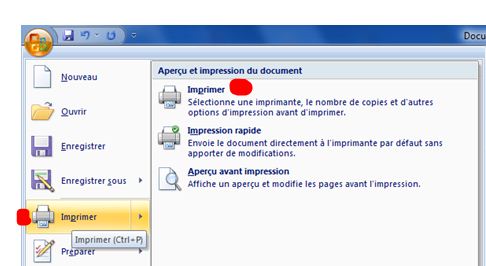 4.- Cliquer sur la petite flèche (a)      Choisir  (b)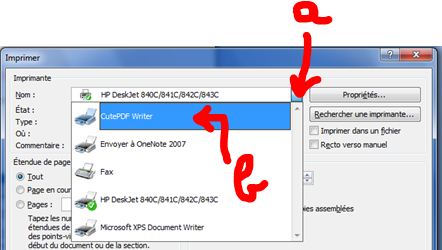 5.- Cliquez : OK.6.-  Choisir l’emplacement (c)       Choisir le dossier (d)       ATTENTION : Donner à ce document le MEME nom que le doc initial.(ici  X, supprimer microsoft-Word…)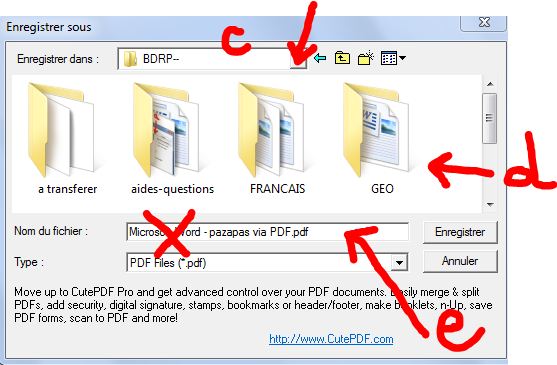 7.- Enregistrer.                                             Et voilà……Bonne chance !